Makó Ágnes Az elvarázsolt körforgalom című meséjének feldolgozásához(Szitakötő 63. lapszám)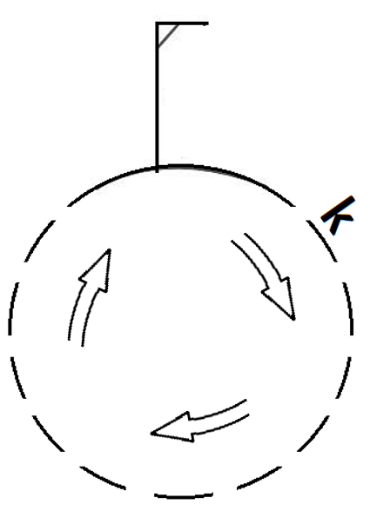 Elvarázsolt akasztófajáték JátékAzt képzeljük, hogy autót vezetünk. Ismeretlen helyen járunk, ezért navigációs alkalmazást, vagyis útvonaltervezőt használunk.- Induljunk!- Ne felejtsd el bekapcsolni a menetfényt!- 300 méter után kanyarodj jobbra! (Index. Kanyar.)- Haladj tovább egyenesen! - A következő lehetőségnél fordulj balra! (Index!!!)- Tarts jobbra, majd fordulj balra!- Újratervezés! Fordulj jobbra! 500 m után fordulj balra!- 300 méter és a cél a jobb oldalon található.- Úti cél a jobb oldalon.BeszélgetésHasználnak-e szüleitek navigációs rendszert?Előfordult-e már, hogy újra kellett tervezni? Miért?Felolvasom a mesét. Adjatok címet a mesének!Olvassuk fel közösen a mesét és válaszoljunk a kérdésekre!A tevékenyég végén csoportokban beszéljék meg és rajzolják le (aszfaltra, kartonra, táblára…) a csapat elvarázsolt országát.Makó Ágnes: Az elvarázsolt körforgalom – feladatlap 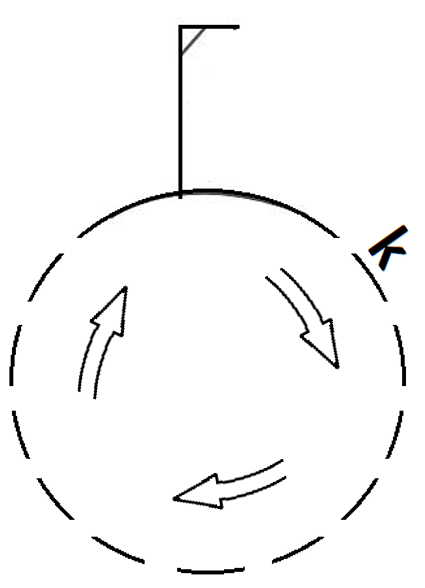 (Szitakötő 63. lapszám)Helyszín: ___________________________________________Szereplők: ___________________________________________Kösd össze az összeillőket!lakásfelújítás			félszigetördög				romoknyelvtanóra			kiállításkalandregény			erdőmanó				fennsíkadóbevallás 			kanyarkukásautó 			vízesésnagytakarítás			szigetekmúzeum			lejtősárkány			hegység Húzd alá a kakukktojást!Manó-fennsík, Fekete lyuk, Tengerfenék, Mosoga-tó, Tesiöltöző-ország, Nyelvtanóra-félszigetTűzoltóváros, Kukásautó-kiállítás, Focipálya-ültetvény, Kalandregény-vízesésPiactér, Ördög-kanyar, Értekezlet-földe, Adóbevallás-erdő, Mosoga-tóMire lesz szükség a célbaéréshez?_______________________________________________________________________Hová megy végül a család?_______________________________________________________________________Te milyen táblát látnál, ha a varázskörforgalomba vetődnél?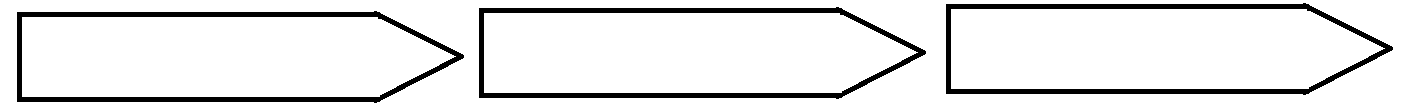 MEGOLDÁSMakó Ágnes: Az elvarázsolt körforgalom 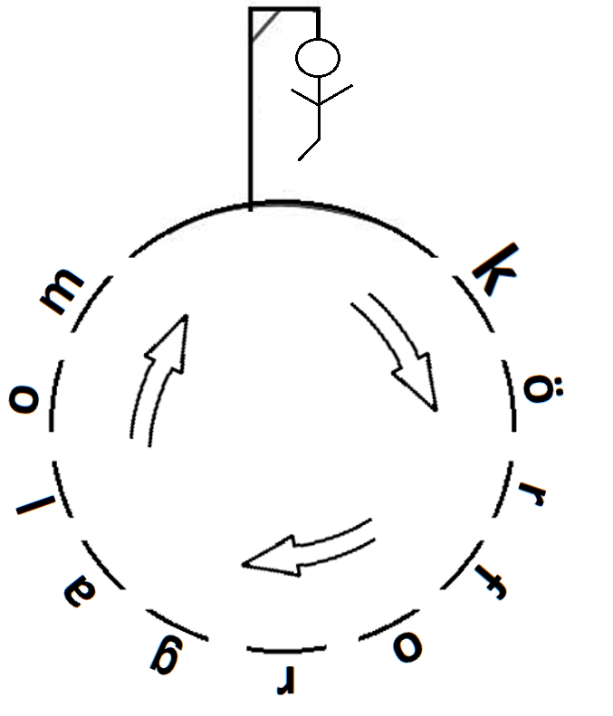 (Szitakötő 63. lapszám)Helyszín: elvarázsolt körforgalomSzereplők: anya, apa, Mici, FriciKösd össze az összeillőket!lakásfelújítás			félszigetördög				romoknyelvtanóra			kiállításkalandregény			erdőmanó				fennsíkadóbevallás 			kanyarkukásautó 			vízesésnagytakarítás			szigetekmúzeum			lejtősárkány			hegység Húzd alá a kakukktojást!Manó-fennsík, Fekete lyuk, Tengerfenék, Mosoga-tó, Tesiöltöző-ország, Nyelvtanóra-félszigetTűzoltóváros, Kukásautó-kiállítás, Focipálya-ültetvény, Kalandregény-vízesésPiactér, Ördög-kanyar, Értekezlet-földe, Adóbevallás-erdő, Mosoga-tóMire lesz szükség a célbaéréshez?Kompromisszumra. Valamire, ami mindenkinek elég jó, még ha nem is a legjobb.Hová megy végül a család?A család végül a Sárkány-hegységbe megy.Te milyen táblát látnál, ha a varázskörforgalomba vetődnél?